EXTRACTO DEL ACUERDO GENERAL Nº 35/18 DEL 13-11-18.-PUNTO PRIMERO: PROGRAMAS DE ACCESO A JUSTICIA – PROPUESTA DE REEDICIÓN.- …SE ACUERDA: 1º) Aprobar la propuesta para la reedición del Programa de Acceso a Justicia denominado “La Justicia va a los Barrios”. 2º) Designar responsable de la coordinación y ejecución del Programa, a la señora Vicepresidenta, Dra. Susana E. Medina. 3º) Estar a la presentación del cronograma de actividades respectivo para lo que resta del año y el 2019. 4º) Disponer que la actividad se inicie el día jueves 15.11.18, a la hora 9 en la Escuela Secundaria Nº 208 “J. C. Esparza”, sita en calle Nº 1314 s/n de esta ciudad, debiendo acompañar a la Dra. Susana E. Medina, el señor Juez Penal de Niños y Adolescentes de Paraná, Dr. Pablo Alejandro Barbirotto, junto a dos integrantes del Equipo Técnico Interdisciplinario del organismo. 5º) Dar intervención a las áreas de incumbencia y al Servicio de Información y Comunicación del STJ –SIC- a los fines de su difusión. 6º) Notificar.- PUNTO SEGUNDO: JUZGADO DE PAZ DE CONCORDIA – CARGO VACANTE.- …SE ACUERDA: 1º) Designar Juez a cargo del Despacho del Juzgado de Paz de Concordia, al Dr. Luis Enrique Stempels, DNI Nº 18.361.050, domiciliado en calle Ramírez Nº 34 de esa ciudad, a partir de la toma de juramento y puesta en posesión del cargo y hasta la cobertura definitiva del mismo por el procedimiento legalmente previsto o nueva disposición, lo que ocurra en primer término. 2º) Hacer saber al designado lo resuelto por Acuerdo General Nº 09/16 del 12-04-16, Punto 6º a), en cuanto al deber de acompañar declaración jurada patrimonial ante la Contaduría General del Poder Judicial dentro de los diez (10) días de haber tomado posesión en el cargo; como así también -y en igual plazo- la obligación de registrar sus datos en el Sistema de Gestión de Personal -SGP-. 3º) A su vez, deberá acreditar residencia en la localidad asiento del organismo -Acuerdo General Nº 13/17 del 16-05-17, Punto 2º)- dentro de los diez (10) días de haber tomado posesión del cargo. 4º) Deberá informar, bajo declaración jurada, si ejerce o no la docencia indicando nivel, institución educativa, cantidad de horas cátedra asignadas, día y horario de ejercicio de la docencia.-artículos 4 y 19 de la Ley Orgánica del Poder Judicial- dentro de los diez (10) días de haber tomado posesión del cargo. 5º) Encomendar al Magistrado a cargo de la Superintendencia de la jurisdicción Concordia, que proceda a tomar juramento y poner en posesión del cargo al designado, debiendo remitir a este Tribunal el acta correspondiente, sin más trámite 6º) Notificar y hacer saber.-  PUNTO TERCERO: GRANDOLI YOLANDA ANALIA - LICENCIA EXTRAORDINARIA POR ENFERMEDAD DE LARGO TRATAMIENTO.- …SE ACUERDA: 1º) Establecer que la agente Yolanda Analía Grandoli, a quien se le concedió prórroga de Licencia Extraordinaria por Enfermedad –artículo 34 del nuevo Régimen de Licencias- perciba a partir del 15.08.18 y hasta el 14.02.19 el cien por ciento (100%) del sueldo correspondiente a su cargo y antigüedad. 2º) Notificar y hacer saber.-PUNTO CUARTO: TORRES OSCAR ANTONIO – LICENCIA POR ENFERMEDAD – PORCENTAJE DE SUELDO.- …SE ACUERDA: 1º) Establecer que el Escribiente del Juzgado de Transición Nº 1 de Paraná, Sr. Oscar Antonio Torres, a quien se le concedió prórroga de Licencia Extraordinaria por Enfermedad- perciba desde el 13.02.18 y hasta la fecha del presente Acuerdo -13.11.18- el cien por ciento (100%) del haber correspondiente a su cargo y antigüedad. 2º) Disponer que el agente perciba por el término de sesenta (60) días desde el 14.11.18 hasta el 13.01.19 inclusive, el cien por ciento (100%) de su sueldo. 2º) Intimar al Sr. Torres a que cumplimente en forma urgente la documentación médica exigida por la Caja de Jubilaciones y Pensiones de Entre Ríos. 3º) Notificar y hacer saber.- PUNTO QUINTO: CALI, CINTIA ELIZABETH – SUMARIO ADMINISTRATIVO.- …SE ACUERDA: 1º) Aprobar el Sumario Administrativo llevado a cabo por la Secretaría de Superintendencia Nº 2, de conformidad a lo estipulado en el Acuerdo General Nº 07/18 del 27-03-18 Punto 2º). 2º) Imponer a la Escribiente con Derecho a Permanencia con actual desempeño en la Oficina de Violencia de Género del STJ, Srta. Cintia Elizabeth Calí, la sanción de cinco (5) días de suspensión sin goce de sueldo -artículo 13, inc. b) de la Ley 5143- a partir de su notificación, por incurrir en la causal prevista en el artículo 24, inc. e) de la Ley Nº 5143, esto es: “Negligencia o falta grave en el desempeño de sus funciones”. 3º) Dejar constancia y copia íntegra de lo resuelto en el legajo de la agente. 4º) Notificar y hacer saber.-                                                                                          PUNTO SEXTO: PROTOCOLO DE ACTUACIÓN PARA IMPLEMENTACIÓN DE DISPOSITIVOS ELECTRÓNICOS DUALES.- …SE ACUERDA: 1º) Aprobar el Protocolo de actuación para implementación de Dispositivos Electrónicos Duales, que como Anexo forma parte del presente Acuerdo. 2º) Disponer su remisión al Poder Ejecutivo –vía Ministerio de Gobierno y Justicia- a los fines de su efectiva aplicación. 3º) Notificar.-PUNTO SEPTIMO: PLAN ANUAL DE GESTIÓN EDUCATIVA 2019.- …SE ACUERDA: 1º) Aprobar en general, el Plan Anual de Gestión Educativa 2019. 2º) Remitir el mismo a conocimiento de los integrantes del Consejo Académico del Instituto “Dr. Juan B. Alberdi”. 3º) Notificar y hacer saber.-PUNTO OCTAVO: PROYECTO DE REGLAMENTO DEL CUERPO PERICIAL DEL STJER.- …SE ACUERDA: 1º) Aprobar el “Reglamento para Peritos Oficiales, Eventuales y demás Auxiliares de Justicia” que sustituye al aprobado en Acuerdo General Nº 08/01 del 27-03-01, Punto 4º), y cuyo texto a continuación se transcribe:“REGLAMENTO PARA PERITOS OFICIALES, EVENTUALES Y DEMAS AUXILIARES DE JUSTICIA.-Parte general:Art. 1: A los efectos de compatibilizar las normas contenidas en el Código Procesal, Civil y Comercial de la Provincia de Entre Ríos -Ley 9.776-, Código Procesal Laboral -Ley 5.315-, Ley de Aranceles de Abogados y Procuradores de Entre Ríos -Ley 7.046-, Ley Orgánica del Poder Judicial -Ley 6.902-, el “Reglamento de Gestión de la Prueba -Proceso por Audiencias Fuero Civil y Comercial” -aprobado por Acuerdo General  Nº15/18 del 29-05-18 Punto 1º)-, y las “Reglas Prácticas para la Implementación Efectiva en el Fuero de Familia” -aprobadas por Acuerdo General Nº30/18 del 02-10-18 Punto 6º)-, con los principios procesales de acceso a la justicia, tutela judicial efectiva, resolución de los conflictos en tiempo razonable y dentro de los plazos legales, y los que imperan en materia de oralidad civil y comercial, del trabajo y de familia, establécese el siguiente reglamento para peritos y demás auxiliares de la justicia de toda la Provincia.Art. 2: Sujétanse a las disposiciones del presente reglamento la convocatoria, inscripción, designación y remoción de peritos, traductores, defensores oficiales (abogados), martilleros, veedores, interventores, interventores recaudadores y escribanos públicos.-Art. 3: Serán organismos encargados de la aplicación del presente Reglamento las Cámaras de Apelaciones en lo Civil y Comercial de la Provincia, siendo la  Mesa Única Informatizada -MUI- la que tendrá a su cargo el sorteo y la asignación de los peritos y demás auxiliares de conformidad con lo establecido en las normas del presente reglamento.-En los casos en que en la jurisdicción no exista Mesa Única Informatizada -MUI- serán los organismos jurisdiccionales a cargo de la Superintendencia del lugar los encargados de llevar adelante dicha tarea.-Art. 4: Los Peritos y demás auxiliares de justicia deberán analizar y dictaminar sobre aspectos técnicos y/o científicos relativos al objeto del proceso que escapan a los conocimientos exigibles al Juzgador teniendo en cuenta la diversidad de las pretensiones que se deducen ante los jueces. Dichos profesionales en el ejercicio de su función deben a través del dictamen pertinente propender a la no paralización o demora injustificada del proceso oral y por audiencias.-Art. 5: Durante el desarrollo de la Audiencia Preliminar existiendo hechos controvertidos y ordenada la producción de la prueba pericial el juez deberá solicitar la asignación del profesional respectivo determinando la categoría o especialidad de acuerdo a la índole de la pericia a realizar. - arts. 347 inc. 5), 445 y 447 del Código Procesal Civil y Comercial de la Provincia, en los Puntos 5.5.4.5., 5.5.4.1. del “Reglamento de Gestión de la Prueba – Proceso por Audiencias Fuero Civil y Comercial”  y conforme al siguiente listado:CATEGORIA A: PERICIA CALIGRAFICA: determinar la autenticidad u origen de escritos, documentos, instrumentos públicos o privados o cualquier otro elemento probatorio con caracteres gráficos, ya sean manuscritos, dactilografiados o impresos.CATEGORIA B: ACCIDENTES DE TRANSITO: expedirse sobre la cadena de acontecimientos, etiología, causalidad siniestral y reconstrucción virtual del siniestro, como asimismo sobre los daños reclamados, su cuantía, valor venal, desvalorización, costo de repuestos, etc. Si los daños refieren a maquinaria agrícola se proveerá "Pericia agronómica" (Categoría M).CATEGORIA C: PERICIA MÉDICA (GENERAL): determinar -en general- grados de incapacidad, lesiones y secuelas, producidas por enfermedades o accidentes.CATEGORIA D: PERICIA MEDICA y CIENCIAS DE LA SALUD (ESPECIALIDADES): cuando la índole de la pericia (incluso en el supuesto previsto en la categoría C) requiera conocimientos especializados en una rama de la medicina o de alguna otra ciencia de la salud, la designación se hará en función de la especialidad de que se trate, de conformidad a las que se individualizan en el Anexo I del presente. En caso de no existir inscripto especialista en la materia, se proveerá a la designación de un perito médico general (Categoría C). CATEGORIA E: PERICIAS Y TASACIONES DE MEDIANERAS E INMUEBLES (GENERAL): determinación, valor y emplazamiento de medianeras, problemas constructivos (humedades, fisuras, etc), cómputo y presupuesto de vivienda y edificios, relevamientos, valor de obras, mejoras y materiales. Tratándose de valuaciones de inmuebles rurales o de mejoras incorporadas a los mismos (casa habitación, galpones, tinglados, salas de ordeñe, plantas de silo, etc), se proveerá "pericia agronómica" (Categoría M).CATEGORIA F: PERICIAS EN ESTRUCTURAS DE HORMIGON ARMADO, METALICAS y DE MADERA (GENERAL): peritaje y tasación de estructuras edilicias para vivienda, comerciales e industriales.CATEGORIA G: PERICIAS DE INGENIERIA (ESPECIALIDADES): cuando la índole de la pericia requiera conocimientos especializados en una rama de la ingeniería, la designación se hará en función de la especialidad de que se trate de conformidad a las que se individualizan en el Anexo II del presente.CATEGORIA H: PERICIAS DE AGRIMENSURACATEGORIA I: PERICIA CONTABLE: realización de pericias contables, impositivas, compulsa de libros y demás elementos conducentes a la dilucidación de cuestiones de contabilidad, relacionadas con el comercio en general, sus prácticas usos y costumbres.CATEGORIA J: PERICIA DE  TRABAJADOR SOCIAL  CATEGORIA K: TRADUCTORES E INTERPRETES DE SORDOMUDOS (arts. 112 C.P.C., 118 y 297 del C.P.P.).CATEGORIA L: PERICIAL EN PSICOLOGIA  Y PSIQUIATRIACATEGORIA M: PERICIAS AGRONOMICAS: expedirse sobre predios con producción rural, plantaciones, sementeras, productos y subproductos agrícolas y ganaderos, daños a cultivos y sus cosechas. CATEGORIA N: OTRAS PROFESIONES Y ESPECIALIDADES: cuando la pericia refiera a una especialidad o profesión no incluida en las categorías anteriores, la designación se hará en esta categoría y en función de las especialidades e incumbencias indicadas en el Anexo III del presente.Además los litigantes tienen la facultad de designar un consultor técnico, a quienes el Magistrado convocará a la audiencia de vista de causa, debiendo las partes asumir el compromiso de hacerla comparecer. Cuando los liticonsortes no concordaran en la designación del consultor técnico de su parte, el juzgado desinsaculará a uno de los propuestos –art. 447 último párrafo del C.P.C.Y.C., y Punto 5.5.4.5.7. del “Reglamento de Gestión de la Prueba – Proceso por Audiencias Fuero Civil y Comercial”-Art. 6: Si la profesión estuviese reglamentada, los peritos y demás auxiliares del juez deberán tener título habilitante en la ciencia, arte, industria o actividad técnica especializada a que pertenezcan las cuestiones acerca de las cuales deban expedirse. En tal caso y tratándose de alguna de las pericias enumeradas en el art. 5 sólo podrán ser realizadas por los profesionales que posean los títulos habilitantes que se detallan, a saber:CATEGORIA A: calígrafo público con título habilitante expedido por Universidades Nacionales, Escuelas anexas o Universidades Provinciales o Privadas autorizadas para funcionar por el Poder Ejecutivo.CATEGORIA B: especialista en accidentología vial, ingeniero mecánico, ingeniero electromecánico, ingeniero militar especializado en automotores, ingeniero mecánico electricista.CATEGORIA C: para el desempeño pericial en esta categoría bastará acreditar título de médico o médico cirujano, expedido por universidad nacional o privada autorizada para funcionar por el Poder Ejecutivo.CATEGORIA D: se requerirá la especialidad y título de conformidad a las incumbencias que en cada caso se referencia en el Anexo I del presente.CATEGORIA E: ingeniero en construcciones, ingeniero civil, arquitecto.CATEGORIA F: ingeniero en construcciones.CATEGORIA G: se requerirá la especialidad y título de conformidad a las incumbencias que en cada caso se referencia en el Anexo II del presente.CATEGORIA H: ingeniero agrimensor.CATEGORIA I: poseer el título de contador público nacional, licenciado en economía, y  licenciado en administración conforme lo establecido por la Ley  Provincial Nº 7896 de ejercicio profesional y orgánica del Consejo Profesional de Ciencias Económicas de Entre Ríos.CATEGORIA J: poseer el título de trabajador/a  social - Ley Federal de Trabajo Social N° 27.072-.CATEGORIA K: se requerirá título de "traductor público" del idioma de que se trate o de "intérprete de sordomudos".CATEGORIA L: poseer título de psicólogos, licenciados en psicología y doctores en psicología  - art. 2 de la Ley 7456.CATEGORIA M: ingeniero agrónomo.CATEGORIA N: se requerirá la especialidad y título de conformidad a las incumbencias que en cada caso se referencia.Cuando en el lugar del proceso no hubiere perito u otros auxiliares con título habilitante, podrá ser nombrada cualquier persona experta o idónea con conocimientos en la materia - art. 450 del C.P.C.Y.C.-Art. 7: Los peritos y demás auxiliares de la justicia, darán cumplimiento a los requerimientos periciales dispuestos por los Magistrados con competencia en materia Civil y Comercial, de Paz, de Familia, Laboral, Penal, Penal de Niños y Adolescentes, Contencioso Administrativo.-Art. 8: En la Audiencia Preliminar el juez fijará prudencialmente el adelanto de gastos periciales atendiendo a las características de la pericia, resolverá quién debe afrontar el pago y fijará el plazo para su depósito -art. 449 del C.P.C.Y.C. y 5.5.4.5.6 del “Reglamento de Gestión de la Prueba - Proceso por Audiencias Fuero Civil y Comercial”. De igual modo se procederá judicialmente en actuaciones de distintos fueros, de considerarlo procedente. En caso de prueba en extraña jurisdicción valorará y decidirá sobre incluir los gastos  del traslado del perito o auxiliar de justicia de que se trate.Si alguna de las partes dedujere Beneficio de Litigar sin Gastos -art. 75 al 83 del C.P.C.Y.C.- el Magistrado deberá asegurar la producción de la prueba pericial,  garantizando el acceso y la prestación del servicio de justicia. A tal fin deberá adoptar todas las medidas tendientes a evitar la frustración de la producción de la pericial propuesta.En caso de ser necesario y con carácter excepcional podrá convocar un profesional de la lista de Peritos Eventuales del S.T.J.E.R (Capítulo II del presente texto).-Art. 9: Regulación de Honorarios Profesionales: El Juez deberá regular honorarios a los peritos y demás auxiliares de justicia  por su actuación en causas judiciales de conformidad con las leyes arancelarias aplicables conforme la especialidad. Sin perjuicio de lo normado en las leyes específicas vigentes, el Tribunal deberá fijar equitativamente los honorarios correspondientes a la actuación pericial, cuando la aplicación estricta de la normativa conduzca a una evidente e injustificada desproporción entre la retribución resultante y la importancia de la labor cumplida por el perito o auxiliar.No se podrá dar por terminado ningún juicio, disponer su archivo, aprobar o mandar cumplir transacciones, ni hacer efectivos los desistimientos, dar por cumplidas las sentencias, ordenar trámites de entrega, adjudicación o transferencia de bienes de cualquier clase que fueren, sin antes haberse depositado los importes de los honorarios periciales, salvo en los siguientes casos: a) cumplimiento de disposiciones judiciales fundadas en leyes de orden público, b) cuando medie conformidad expresa de los peritos interesados o se dé caución suficiente, c) cuando los honorarios del perito no son a cargo de la parte que solicita el cumplimiento del acto o resolución judicial -art. 133 segundo párrafo L.O.P. J. -Parte Especial:Capítulo I:Peritos Oficiales y demás auxiliares de justicia.-Art. 10: Convocatoria: la convocatoria a inscripción de los peritos y demás auxiliares del juez se realizará todos los años durante la segunda quincena del mes de octubre, mediante Edicto en el Boletín Oficial, que se publicará sin cargo por tres días y que deberá contener los siguientes datos y recaudos: “Convocase por tres días a los interesados en actuar como peritos, traductores, defensores oficiales (abogados), martilleros, interventores, veedores, interventores recaudadores y escribanos por ante cualquier  instancia y en los fueros Civil y Comercial, de Paz, de Familia, Laboral, Penal, Penal de Niños y Adolescentes o Contencioso Administrativo de toda la Provincia, durante el año subsiguiente a inscribirse en las listas de los respectivos Colegios Profesionales”.Asimismo cada colegio o entidad profesional deberá realizar una publicación                                                                                                                                                                                                                                                         respecto a sus matriculados.-Art. 11: Inscripción.-La inscripción de peritos y demás auxiliares de justicia se recibirá durante el mes de noviembre de cada año por las siguientes entidades: a) Colegio de Psicólogos de Entre Ríos    Colegio de Profesionales de la Ingeniería Civil de Entre Ríos    Colegio de Ingenieros Especialistas de Entre Ríos    Colegio de Profesionales de la Agronomía de Entre Ríos.    Colegio de Profesionales de la Agrimensura    Colegio de Abogados de la Provincia de Entre Ríos.    Colegio de Arquitectos de la Provincia de Entre Ríos    Colegio de Trabajadores Sociales de la Provincia de Entre Ríos    Colegio de Bioquímicos de la Provincia de Entre Ríos    Consejo Profesional de Ciencias Económicas de Entre Ríos.    Colegio de Escribanos de la Provincia de Entre Ríos    Colegio de Médicos Veterinarios de Entre Ríos    Colegio de Martilleros Públicos de la Provincia de Entre Ríos    Colegio de Psicopedagogos de Entre Ríos    Colegio de Odontólogos de Entre Ríos.     Colegio Profesional de Criminalística, Accidentólogos y Calígrafos de Entre Ríosb) Si se tratare de profesionales que carezcan de Colegio o Consejo Profesional reconocido legalmente en el ámbito provincial, la inscripción será recibida por la Mesa Única Informatizada u organismo a cargo de la superintendencia de la jurisdicción, según corresponda.-Art. 12: Forma y requisitos de inscripción.La inscripción se realizará en un formulario tipo que será proporcionado por este Superior Tribunal de Justicia en el que deberá consignarse: apellido y nombres completos, nacionalidad, tipo y número de documento de identidad, domicilio real, domicilio legal constituido a todos los fines de la actuación como perito o auxiliar, número celular y fijo, dirección electrónica, título profesional habilitante y especialidad, matrícula vigente (número, tomo, folio, etc.), categoría/s de pericia/s para la que se inscribe, firma y aclaración. Los peritos o auxiliares de justicia no colegiados deberán acompañar junto con el formulario, el título profesional. En caso que se encontrarse habilitado para una especialidad determinada fotocopia certificada del título que la acredite o constancia de la misma. En el caso de los profesionales comprendidos en el art. 11 inc .a) quedará a cargo de los respectivos Colegios la verificación del cumplimiento de dichos recaudos.-Art. 13: Confección de las listas.-Los Colegios profesionales elaborarán y renovarán las listas respecto  de sus matriculados las que deberán ser presentadas ante la Mesa Única Informatizada u organismo jurisdiccional a cargo de la Superintendencia del lugar durante la primera quincena de diciembre de cada año. En la misma oportunidad la MUI u organismo correspondiente confeccionará las listas respecto de los profesionales no colegiados.Las listas se confeccionarán por categoría de pericia, especialidad y fuero. Se ordenarán alfabéticamente conteniendo nombre y apellido del profesional, tipo y número de documento, número de matrícula si se tratara de actividad colegiada, domicilio legal, dirección electrónica, número celular y fijo.- Art. 14: Asignación y Sorteo de Peritos.La asignación se realizará por la Mesa Única Informatizada -MUI- por sorteo informático que garantiza su adjudicación automática mediante un algoritmo que asegura aleatoriedad y equidad en las designaciones. Si en la jurisdicción no existe MUI corresponderá al Magistrado que entiende en la causa designar al perito o auxiliar de justicia de las listas respectivas por orden alfabético. Además deberá decidir la especialidad según las categorías de pericia.Cuando el sorteo sea efectuado por la Mesa Única Informatizada, se deberá remitir a la misma la solicitud de asignación, de conformidad al modelo obrante en el Anexo IV del presente.La solicitud, suscripta por el/la actuario/a, se enviará por duplicado; recibida por la M.U.I. se procederá a su sorteo informatizado.El formulario original con la asignación resultante será retirado por el organismo requirente el día hábil siguiente, salvo que el pedido de asignación fuere hecho con habilitación de días y horas. Dicho formulario, deberá agregarse a la causa respectiva, en forma previa al auto que designe al perito. La copia del formulario de asignación, se archivará en la MUI. Sorteado un profesional, únicamente participará en los posteriores sorteos después de completada la lista.-Art. 15: INTERVENTORES, VEEDORES, INTERVENTORES-RECAUDADORES.-El Consejo Profesional de Ciencias Económicas de Entre Ríos deberá recibir las inscripciones de sus matriculados para actuar como interventores, veedores, interventores recaudadores o funciones análogas en toda la Provincia en la oportunidad establecida en el art. 11º. A los fines de la inscripción en esta lista los profesionales deberán cumplimentar con los recaudos establecidos en el art. 12º del presente reglamento.-Art. 16: MARTILLEROS.-El Colegio de Martilleros Públicos de Entre Ríos deberá recibir en la oportunidad indicada por el art. 11º las inscripciones de sus matriculados para actuar como martilleros.Las listas se confeccionarán de conformidad a lo establecido en el art. 13º, y se elevarán a la MUI u organismo de superintendencia en la oportunidad allí prevista. La asignación y la designación de estos auxiliares, se hará según el procedimiento establecido en el art. 14º.-Art. 17: DEFENSORES DE OFICIO (art. 137 L.O.P.J.).-El Colegio de Abogados de Entre Ríos elevará a la Mesa Única Informatizada u organismo que corresponda, antes del 15 de diciembre de cada año, las listas de defensores de oficio. Las listas deberán ordenarse alfabéticamente, y contendrán correo electrónico, teléfono celular y fijo, y domicilio de cada inscripto.-La asignación y la designación de los defensores de oficio, se hará según el procedimiento establecido en el art. 14º del presente.Art. 18: ESCRIBANOS (art. 9º Ley 6200).-El Colegio de Escribanos de Entre Ríos deberá recibir, en la oportunidad indicada por el art. 11º, las inscripciones de sus matriculados para actuar como escribanos designados de oficio en las jurisdicciones de la Provincia. A los fines de la inscripción en esta lista los profesionales deberán cumplimentar, en lo pertinente, con los recaudos establecidos en el art. 12. Dicha lista deberá presentarse en la Mesa Única Informatizada u organismo que corresponda en la oportunidad establecida en el art. 13.La asignación y la designación de estos auxiliares, se hará según el procedimiento establecido en el art. 14º.-Art. 19: Exclusión de las Listas.Son causales de exclusión de la lista de peritos y demás auxiliares de justicia y por el período que fije el órgano encargado de la aplicación del presente reglamento, las siguientes:a) exclusión o suspensión en la matrícula respectiva;b) incomparecencia del perito o auxiliar designado a aceptar el cargo sin causa justificada conforme lo normado por el art.132 de la L.O.P. J.c) falta de presentación del dictámen en términod) renuncia sin motivo atendible.e) incomparecencia a la/s audiencia/s, o al serle requerido el informe ampliatorio o complementario dentro del plazo fijado.f) negarse dar explicaciones.g) negligencia, faltas graves o mal desempeño de las funciones del perito o auxiliar.h)  otra circunstancia que por resolución fundada de lugar a la exclusión del perito.La sanción fundada en las causales de los incisos b), c), e), f) y g) compete al Juez o Tribunal de la causa. La exclusión de las listas, por las causales de los incisos a) y e) será dispuesta por el órgano de aplicación del presente -art. 3-. La sanción fundada en la causal prevista en el inciso h) puede ser aplicada tanto por el Juez o Tribunal de la causa como por la Cámara, según el caso.Las sanciones de los incs. a), e) y h) podrán ser impugnadas por recurso de reconsideración ante el Superior Tribunal de Justicia, el cual se concederá con efecto suspensivo y deberá interponerse y fundarse en el mismo acto, dentro del quinto día hábil de notificada la resolución.-Art. 20: Renuncia.Sólo podrá renunciarse al cargo de perito o auxiliar por razones justificadas que deberán ser aceptadas por la Cámara u organismo a cargo de la Superintendencia de la jurisdicción. Caso contrario la renuncia importará la baja del perito o auxiliar de las listas donde figurare inscripto y el cese en todas las causas donde actuare, a cuyo fin la Cámara u órgano de superintendencia cursará las comunicaciones correspondientes. El perito o auxiliar deberá continuar actuando en las causas en que interviniere hasta tanto sea relevado del cargo por el juez o tribunal de la causa.CAPITULO II:Cuerpo de Peritos Eventuales del S.T.J.E.R. Art. 21: Creáse el Cuerpo de Peritos Eventuales del S.T.J.E.R, el cual estará integrado por los agentes de este Poder Judicial con la incumbencia y experticia profesional requerida en un determinado proceso judicial.-Art. 22: La actuación de los integrantes del Cuerpo de Peritos Eventuales del S.T.J.E.R. será de carácter excepcional en los supuestos en que fracasare la designación de los  profesionales que conforman las listas de Peritos Oficiales y demás auxiliares de justicia, debiendo cumplir las funciones establecidas en el art. 4º en caso de intervención.-Art. 23: La Actividad Pericial en el proceso consistirá en dictaminar sobre hechos controvertidos o que sean objeto de investigación judicial, y asesorar sobre cuestiones cuyo conocimiento técnico resulte necesario a fin de ilustrar al juzgador para posibilitar la completitividad de la visión casuística en cumplimiento de su función jurisdiccional.No se cumplirán evaluaciones o intervenciones judiciales a requerimiento de parte, de las fuerzas de seguridad, ni tampoco las provenientes de entes no jurisdiccionales, salvo que así lo previese un convenio especial  entre el Superior Tribunal de Justicia de Entre Ríos y alguna institución pública para que colabore con los equipamientos, espacios o expertos de ciencias o materias que no posea este Poder Judicial.-Art. 24: Intervención: Declarada desierta la convocatoria para la designación de Perito de la Lista, por el Juez/a de Primera Instancia, en carácter excepcional, se dará intervención a los profesionales del Cuerpo de Peritos Eventuales conforme a los sistemas informáticos implementados a tal efecto o, en su defecto, por la modalidad que se resuelva por la Secretaria de Superintendencia Nº 1 del S.T.J.-Art. 25: Honorarios Profesionales: los importes que se generen por este concepto deberán ser transferidos a la cuenta corriente “Honorarios de Peritos Oficiales” N.º 9781/9 art. 131 L.O.T., y destinados a cubrir los gastos de las pericias que efectúen los profesionales del Cuerpo. En ningún caso el Superior Tribunal de Justicia de la Provincia afrontará el pago de los emolumentos que se generen por la regulación de honorarios profesionales, siendo las parte condenada en costas la obligada al pago de los mismos.-Art. 26: Funciones del Secretario de Superintendencia en relación al Cuerpo Pericial:Tendrá bajo su responsabilidad la dirección y supervisión del Cuerpo y sus funciones administrativas.-Asegurar la intervención inmediata de un Perito en el marco de una causa judicial que lo requiera, debiendo anoticiar al Tribunal cualquier contingencia que amenace la celeridad del proceso.-Art. 27: Déjanse sin efecto y quedan derogadas las disposiciones de la Acordada del Superior Tribunal de Justicia Nº 08/01 del 27-03-01, Punto 4º).-ANEXO ICUADRO DE ESPECIALIDADES MÉDICAS Y CIENCIAS DE LA SALUD (CATEGORIA D)ESPECIALIDADES MÉDICAS -  TITULO REQUERIDOAdministración Hospitalaria  -  Especialista en Administración HospitalariaAlergología - Especialista en alergologíaMedicina Hospitalaria  - Médico Especialista HospitalariaTerapia Intensiva - Especialista Terapia IntensivaMedicina del Trabajo - Especialista en medicina del TrabajoToxicología  -  Especialista  en toxicologíaUrología  - Especialista en UrologíaAnatomía Patológica  - Especialista en anatomía patológicaAnestesiología  -  Especialista en anestesiologíaCardiología  -   Especialista  en cardiologíaCardiología pediátrica - Especialista  en Cardiología pediátricaCirugía de cabeza y cuello  - Especialista en cirugía de cabeza y cuelloCirugía Cardiovascular  - Especialista en cirugía cardiovascularCirugía Colonprotológica -  Especialista en cirugía colonprotológicaCirugía Gastroentereológica - Especialista cirugía gastroentereologicaCirugía Pediátrica  -   Especialista en cirugía pediátricaCirugía Plástica y Reparadora – Especialista en cirugía plástica y reparadoraCirugía de Tórax -   Especialista en cirugía de tóraxCirugía Vascular periférica -  Especialista en cirugía vascular periféricaClínica Farmacológica -  Especialista en clínica farmacológicaClínica Médica  -   Especialista n clínica médicaClínica pediátrica   -  Especialista en clínica pediátricaClínica quirúrgica - Especialista   n clínica quirúrgicaDeportología - Especialista en deportologíaDermatología -  Especialista en dermatologíaDiagnóstico por imágenes y radiodiagnóstico.- Especialista en Diagnóstico por imágenes y radiodiagnóstico.Endocrinología   -  Especialista  en endocrinologíaGastroenterología -  Especialista en gastroenterologíaGenética médica - Especialista en genética médicaGeriatría -   Especialista en geriatríaGinecología -   Especialista en ginecologíaHematología -   Especialista en hematologíaHemoterapia -  Especialista en hemoterapiaInfectología -   Especialista en infectologíaInmunología -   Especialista en inmunologíaMedicina legal -  Especialista en medicina legalNefrología - Especialista  en nefrologíaNeonatología -  Especialista en neonatologíaNeumonología -   Especialista en neumonologíaNeurocirugía-  Especialista en neurocirugíaNeurología - Especialista  en neurologíaObstetricia - Especialista  en obstetriciaOftalmología - Especialista  en oftalmologíaOncología -  Especialista en oncologíaOrtopedia y traumatología - Especialista en ortopedia y traumatologíaOtorrinolaringología -  Especialista en otorrinolaringologíaPsiquiatría y Psicología médica -  Especialista en Psiquiatría y Psicología médicaRadioterapia -  Especialista en RadioterapiaRehabilitación - Especialista  en rehabilitaciónReumatología -  Especialista en reumatología  PERICIAS EN BIOQUIMICA   Dr. en Bioquímica Dr. en Farmacia y Bioquímica Lic. en Bioquímica Lic. en Bioquímica y Farmacia  PERICIA FARMACEUTICA Farmacéutico Farmacéutico bioquímico Dr. en farmacia y bioquímica Lic. en farmacia y bioquímica  FONOAUDIOLOGIA Fonoaudiólogo Dr. en fonoaudiología Lic. en fonoaudiologíaODONTOLOGIA Odontólogo  KINESIOLOGIA Fisioterapeuta Kinesiólogo Kinesiólogo fisiatra Lic. en Kinesiología Lic.en Kiniesiología y Fisiatría Lic.en Kinesiología y Fisioterapia Terapista fisiatraANEXO IIESPECIALIDADES DE INGENIERIA - TITULO REQUERIDO  Ingeniería Industrial - Ing. IndustrialIngeniería Aeronáutica - Ing. aeronáutico                                       Ing. aeronáutico espacial                                       Ing.mecánico y aeronáuticoIngeniería eléctrica - Ing. en constr. electromec.                                  Ing. electricista                                  Ing. electromecánico                                  Ing. electricista-electrónico                                  Ing. electrónicoIngeniería electrónica - Ing. electrónico                                      Ing. electrónico navalIngeniería mecánica - Ing. mecánico                                    Ing. electromecánico                                    Ing. militar esp. en automotores                                    Ing. mecánico electricistaIngeniería del Medio Ambiente - Ing. Laboral                                                    Ing. en Seguridad e Higiene en el Trabajo                                                    Ing. Químico                                                    Ing. SanitarioIngeniería en minas - Ing. de minas  Ingeniería Naval - Ing. Naval                              Ing. en construcc. NavalesIngeniería química - Ing. químico                                 Ing. en industrias químicas                                 Ing. químico industrialIngeniería en Alimentos - Ing. en alimentos                                         Ing. Agroindustrial                                         Ing. QuímicoIngeniería Vial - Ing. civil                          Ing. vialPericias de Ingeniería en Higiene y Seguridad del Trabajo - Ing. Laboral                                                                                               Especialista en  Higiene y Seguridad del TrabajoAnálisis de Sistemas de Información - Ing. en sistemas                                                             Ing. en análisis de sistemas                                                             Lic. en informática                                                             Lic. en sistemas                                                             Lic. en sistemas de información                                                             Analista de computación  Pericias en Bioingeniería - BioingenieroANEXO IIIOTRAS PROFESIONES Y ESPECIALIDADES - TITULO REQUERIDOVETERINARIA - Médico Veterinario  GEOLOGIA - Geólogo                      Dr. en Cs. naturales                       Lic. en Cs. geológicas                       Lic. en GeologíaPSICOPEDAGOGIA - Psicopedagogo                                    Lic. en Psicopedagogía                                    Dr. en Psicopedagogía  ANEXO IVFORMULARIO DE ASIGNACION DE PERITOFUERO: (marcar con una x el que corresponda) CIVIL, COMERCIAL Y DE PAZ......  FAMILIA….LABORAL.....  PENAL.....  PENAL DE NIÑOS Y ADOLESCENTES...CONTENCIOSO-ADMINISTRATIVO.....  JUZGADO O TRIBUNAL REQUIRENTE: SECRETARIA Nº..........................................  CARATULA: ............................................................................................................................... Nº: …......... Fº: …..... AÑO: …....... CATEGORIA DE PERICIA (ART. 5): ESPECIALIDAD: (Llenar sólo en caso de haber seleccionado las categorías "D", "G", o "N") HABILITACION DE DIAS Y HORAS: SI - NO (tachar lo que no corresponda).- Firma del Secretario RECIBIDO en la MUI U ORGANISMO A CARGO DE LA SUPERINTENDENCIA DE ESTA LOCALIDAD…………….. hoy..... de .................de dos mil .......... y ……………………………….. seguidamente efectuado el sorteo resultando asignado el siguiente perito: APELLIDO Y NOMBRE COMPLETO DEL PERITO ASIGNADO: ……..D.N.I. N.º …………………………………………………….Nº DE SORTEO: ............... DOMICILIO REAL: ............. DOMICILIO LEGAL:………….NUMERO CELULAR Y FIJO (CON LA RESPECTIVA CARACTERÍSTICA):………...Firma encargado de la MUI ANEXO u ORGANISMO A CARGO DE LA SUPERINTENDENCIA OTROS AUXILIARES FUERO: (marcar con una x el que corresponda) CIVIL, COMERCIAL Y DE PAZ.....  DE FAMILIALABORAL.....  PENAL.....  PENAL DE NIÑOS Y ADOLESCENTESCONTENCIOSO-ADMINISTRATIVO..... JUZGADO O TRIBUNAL REQUIRENTE: .......................... SECRETARIA Nº.......................................... CARATULA:…………………………………………………………………………………………….. Nº: .......... Fº: …..... AÑO: …...... AUXILIAR REQUERIDO:(marcar con x el que corresponda) ABOGADOS: ..... ESCRIBANOS:..... MARTILLEROS…….TRADUCTORES:............ IDIOMA:........... INTERPRETES DE SORDOMUDOS:.... INTERVENTORES, VEEDORES E INTERVENTORES RECAUDADORES :..... HABILITACION DE DIAS Y HORAS: SI - NO (tachar lo que no corresponda).-  Firma del Secretario  RECIBIDO en la MUI U ORGANISMO A CARGO DE LA SUPERINTENDENCIA DE ESTA LOCALIDAD………... hoy ..... de .................de dos mil .......... y seguidamente efectuado el sorteo resultando asignado el siguiente auxiliar: APELLIDO Y NOMBRE COMPLETO DEL AUXLIAR ASIGNADO: ……..D.N.I. N.º …………………………………………………….Nº DE SORTEO: ............... DOMICILIO REAL: ............. DOMICILIO LEGAL:………….NUMERO CELULAR Y FIJO (CON LA RESPECTIVA CARACTERÍSTICA):………...Firma encargado de la MUI u ORGANISMO A CARGO DE LA SUPERINTENDENCIA:-Hacer saber y adoptar por donde corresponda las medidas conducentes.- Ante mi:        …….Secretaria/o.- 2º) Disponer su entrada en vigencia a partir del 03.12.18. 3º) Publicar en el Boletín Oficial. 4º) Notificar y difundir.-PUNTO NOVENO: INFORMES DE PRESIDENCIA Y SEÑORES VOCALES.-	a) Ministerios Públicos – Designación del Contador Daniel Rabbia.- …. En este estado, los señores Vocales coinciden en analizar la propuesta de reglamento, a los fines de su tratamiento en una próxima reunión del Pleno, lo que así; SE ACUERDA.-	b) Pago de adicionales o diferencias salariales.- …Todo lo cual; SE TIENE PRESENTE.-    	c) Concursos pendientes de celebración.- …SE TIENE PRESENTE.- 	d) Costos de estudios de ADN y Laboratorio de Anatomopatología – Análisis económico financiero.- …Todo lo cual; SE TIENE PRESENTE.-   	e) Sala Nº 3 del Trabajo del STJ - Visita de Inspección a la jurisdicción Gualeguaychú.- …SE ACUERDA: 1º) Aprobar la visita de inspección realizada por la Sala Nº 3 del Trabajo del STJ, el día 01.11.18 a los organismos del fuero de la jurisdicción Gualeguaychú, conforme la autorización conferida a la Sala mediante Acuerdo General Nº 10/18 del 17-04-18, Punto 3º a). 2º) Tener presente las conclusiones vertidas en el acta respectiva, como así también las necesidades planteadas por los Magistrados de la jurisdicción. 3º) Dar intervención a las áreas de incumbencia para la prosecución de los trámites correspondientes. 4º) Notificar y hacer saber.- f) Ju.Fe.Jus. – Reunión con el señor Presidente de la Nación.- …SE ACUERDA: Tener presente y pasar las actas a conocimiento de los señores Vocales, en fotocopias.- FDO. DRES.: CASTRILLON, MEDINA, CARUBIA, CARLOMAGNO, SALDUNA, SMALDONE, GIORGIO y CARBONELL. Ante mí: ELENA SALOMÓN. SECRETARIA.-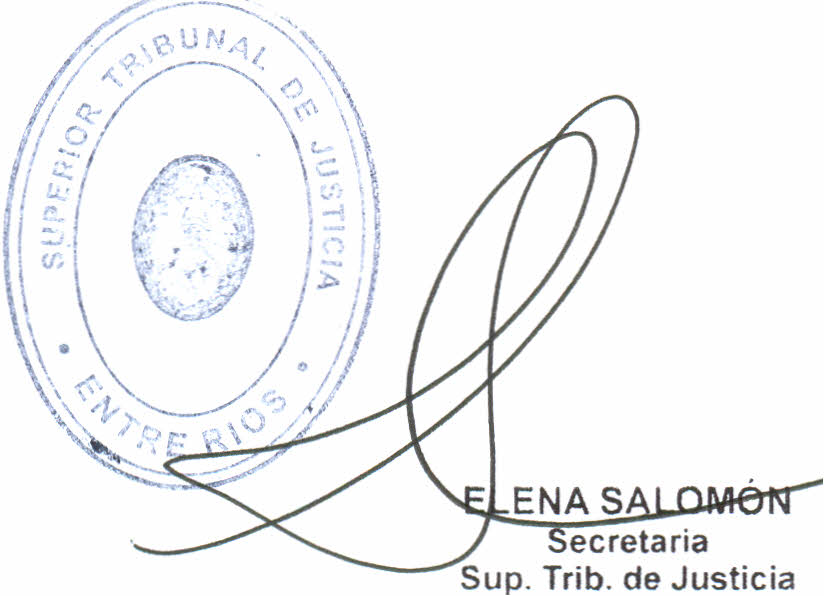 Of. ac